О внесении изменений в Административный регламент предоставления муниципальной услуги «Выдача разрешений на строительство при осуществлении строительства, реконструкции объектов капитального строительства, в отношении проектной документации которых экспертиза не проводится в соответствии с Градостроительным кодексом Российской Федерации» утвержденный Постановлением Администрации муниципального района Безенчукский от 11.03.2019 г. № 266 (в редакции постановления от 17.05.2019 № 548) Рассмотрев протест прокуратуры Безенчукского района Самарской области от 11.02.2020 № 07-03-81-601/2020, руководствуясь Федеральным законом от 27.07.2010 №210-ФЗ «Об организации предоставления государственных и муниципальных услуг», Порядком разработки и утверждения административных регламентов предоставления муниципальных услуг в муниципальном районе Безенчукский Самарской области, утвержденным постановлением Администрации муниципального района Безенчукский от 24.02.2011 №388, Уставом муниципального района Безенчукский ПОСТАНОВЛЯЮ:Удовлетворить протест прокуратуры Безенчукского района Самарской области от 11.02.2020 № 07-03-81-601/2020.Внести в Административный регламент предоставления муниципальной услуги «Выдача разрешений на строительство при осуществлении строительства, реконструкции объектов капитального строительства, в отношении проектной документации которых экспертиза не проводится в соответствии с Градостроительным кодексом Российской Федерации» утвержденный Постановлением Администрации муниципального района Безенчукский от 11.03.2019 г. № 266 (в редакции постановления от 17.05.2019 № 548) следующие изменения:     2.1. Дополнить раздел 2 регламента пунктом 2.26 следующего содержания:«2.26. Разрешение на строительство выдается в форме электронного документа, подписанного электронной подписью, в случае, если это указано в заявлении о выдаче разрешения на строительство.».3. Настоящее постановление вступает в силу со дня его официального опубликования.4. Опубликовать настоящее Постановление в газете «Сельский труженик» и разместить на официальном сайте Администрации муниципального района Безенчукский Самарской области www.admbezenchuk.ru.5. Контроль за исполнением настоящего Постановления возложить на исполняющего обязанности заведующего отделом архитектуры и градостроительства Администрации муниципального района Безенчукский (К.И. Таргинову).Глава района									В.В. АникинК.И. Таргинова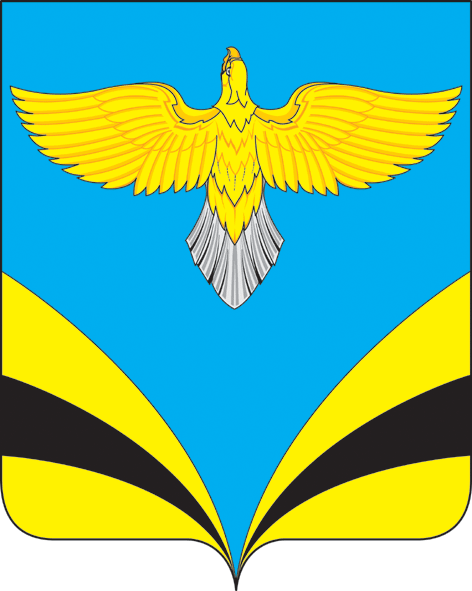 АДМИНИСТРАЦИЯмуниципального района          Безенчукский     Самарской области ПОСТАНОВЛЕНИЕот ____________ № ______        п.г.т. Безенчук